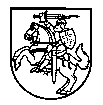 BIRŽŲ RAJONO APYLINKĖS TEISMOPIRMININKASĮSAKYMASDĖL  BIRŽŲ RAJONO APYLINKĖS TEISMO PIRMININKO 2012 M. GEGUŽĖS 30 D. ĮSAKYMO NR. V-56 „DĖL SUPAPRASTINTŲ VIEŠŲJŲ PIRKIMŲ TAISYKLIŲ PATVIRTINIMO“ PAKEITIMO2014 m. vasario 12 d. Nr. V-14Biržai	Vadovaudamasi Lietuvos Respublikos viešųjų pirkimų įstatymo 16, 18, 19, 85, 86, 90, 92 straipsnių pakeitimo ir papildymo įstatymu, Lietuvos Respublikos viešųjų pirkimų įstatymo 15 straipsnio papildymo įstatymu, Lietuvos Respublikos viešųjų pirkimų įstatymo 2, 4, 6, 7, 82, 9, 10, 13, 18, 19, 22, 24, 28, 33, 35, 39, 40, 85, 86, 87, 90, 92 straipsnių pakeitimo ir papildymo įstatymu: P a k e i č i u  Biržų rajono apylinkės teismo supaprastintų viešųjų pirkimų taisykles, patvirtintas Biržų rajono apylinkės  teismo pirmininko 2012 m. gegužės 30 d. įsakymu Nr. V-56 „Dėl Supaprastintų viešųjų pirkimų taisyklių patvirtinimo“: Pakeičiu 7 punktą ir jį išdėstau taip:„7. Supaprastinto pirkimo pradžią, pabaigą, pirkimo procedūrų nutraukimą reglamentuoja Viešųjų pirkimų įstatymo 7 straipsnis. Teismas bet kuriuo metu iki pirkimo sutarties sudarymo turi teisę nutraukti pirkimo procedūras, jeigu atsirado aplinkybių, kurių nebuvo galima numatyti.“ Pakeičiu 19 punktą ir jį išdėstau taip: „19. Teismas privalo įsigyti prekes, paslaugas ir darbus iš centrinės perkančiosios organizacijos arba per ją, kai centrinės perkančiosios organizacijos kataloge siūlomos prekės, paslaugos ar darbai atitinka teismo poreikius ir teismas negali jų atlikti efektyvesniu būdu racionaliai naudodamas tam skirtas lėšas. Pirkimo komisija ar pirkimų organizatorius privalo motyvuoti savo sprendimą neatlikti centrinės perkančiosios organizacijos kataloge siūlomų  prekių, paslaugų ar darbų pirkimo ir saugoti tai patvirtinantį dokumentą kartu su kitais pirkimo dokumentais Viešųjų pirkimų įstatymo 21 straipsnyje nustatyta tvarka.“  Pakeičiu 28 punktą ir jį išdėstau taip:„28. Teismas Panevėžio apygardos teismų tinklalapyje ir leidinio „Valstybės žinios“ priede „Informaciniai pranešimai“ informuoja apie pradedamą bet kurį pirkimą (mažos vertės pirkimų atveju – tik Panevėžio apygardos teismų tinklalapyje), taip pat nustatytą laimėtoją ir ketinimą sudaryti bei sudarytą sutartį.“ Pakeičiu 74.1. punktą ir jį išdėstau taip:„74.1. ekonomiškai  naudingiausio  pasiūlymo,  kai  pirkimo  sutartis  sudaroma  su  dalyviu, pateikusiu Teismui naudingiausią pasiūlymą, išrinktą pagal pirkimo dokumentuose nustatytus kriterijus, susijusius su pirkimo objektu, – paprastai kokybės, kainos, techninių privalumų, estetinių ir funkcinių charakteristikų, aplinkos apsaugos charakteristikų, eksploatavimo išlaidų, efektyvumo, garantinio aptarnavimo ir techninės pagalbos, pristatymo datos, pristatymo laiko arba užbaigimo laiko. Tais atvejais, kai pirkimo sutarties įvykdymo kokybė priklauso nuo už pirkimo sutarties įvykdymą atsakingų darbuotojų kompetencijos, išrenkant ekonomiškai naudingiausią pasiūlymą taip pat gali būti vertinama darbuotojų kvalifikacija ir patirtis.“ Pakeičiu 87.3. punktą ir jį išdėstau taip:„87.3. kainodaros taisyklės, nustatytos pagal Viešojo pirkimo–pardavimo sutarčių kainos ir kainodaros taisyklių nustatymo metodiką, patvirtintą Viešųjų pirkimų tarnybos prie Lietuvos Respublikos Vyriausybės direktoriaus 2003 m. vasario 25 d. įsakymu Nr. 1S-21 (Žin., 2003, Nr. 22-944; 2008, Nr. 105-4042; 2011, Nr. 101-4768);“ Pakeičiu 83.3. punktą ir jį išdėstau taip: „83.3. kai pirkimo sutarties vertė mažesnė kaip 10 000 Lt (be pridėtinės vertės mokesčio) arba kai pirkimo sutartis sudaroma atliekant mažos vertės pirkimą.“Pakeičiu 89. punktą ir jį išdėstau taip:„89. Pirkimo sutarties sąlygos pirkimo sutarties galiojimo laikotarpiu negali būti keičiamos, išskyrus tokias pirkimo sutarties sąlygas, kurias pakeitus nebūtų pažeisti Viešųjų pirkimų įstatyme nustatyti principai ir tikslai bei tokiems pirkimo sutarties sąlygų pakeitimams yra gautas Viešųjų pirkimų tarnybos sutikimas. Viešųjų pirkimų tarnybos sutikimo nereikalaujama, kai atlikus supaprastintą pirkimą sudarytos sutarties vertė yra mažesnė kaip 10 000 Lt (be pridėtinės vertės mokesčio) arba kai sutartis sudaryta atlikus mažos vertės pirkimą. Teismas, norėdamas keisti pirkimo sutarties sąlygas, vadovaujasi Viešojo pirkimo–pardavimo sutarčių sąlygų keitimo rekomendacijomis, patvirtintomis Viešųjų pirkimų direktoriaus 2009 m. gegužės 5 d. įsakymu Nr. 1S-43 (Žin., 2009, Nr. 54-2151).“	2. P a p i l d a u  Biržų rajono apylinkės teismo supaprastintų viešųjų pirkimų taisykles, patvirtintas Biržų rajono apylinkės  teismo pirmininko 2012 m. gegužės 30 d. įsakymu Nr. V-56 „Dėl Supaprastintų viešųjų pirkimų taisyklių patvirtinimo“ 73.8. punktu ir jį išdėstau taip:	„73.8. tiekėjas per Teismo nustatytą terminą nepatikslino, nepapildė ar nepateikė pirkimo dokumentuose nurodytų kartu su pasiūlymu teikiamų  dokumentų: tiekėjo įgaliojimo asmeniui pasirašyti paraišką ar pasiūlymą, jungtinės veiklos sutarties, pasiūlymo galiojimo užtikrinimą patvirtinančio dokumento.“ P r i p a ž į s t u netekusiu galios Biržų rajono apylinkės teismo supaprastintų viešųjų pirkimų taisyklių, patvirtintų Biržų rajono apylinkės  teismo pirmininko 2012 m. gegužės 30 d. įsakymu Nr. V-56 „Dėl Supaprastintų viešųjų pirkimų taisyklių patvirtinimo“ 25 punktą.N u s t a t a u, kad įsakymas įsigalioja nuo 2014 m. vasario 12 d.L. e. teismo pirmininko pareigas                                                        		Valentina Paliulionienė